Муниципальное бюджетное дошкольное образовательное учреждение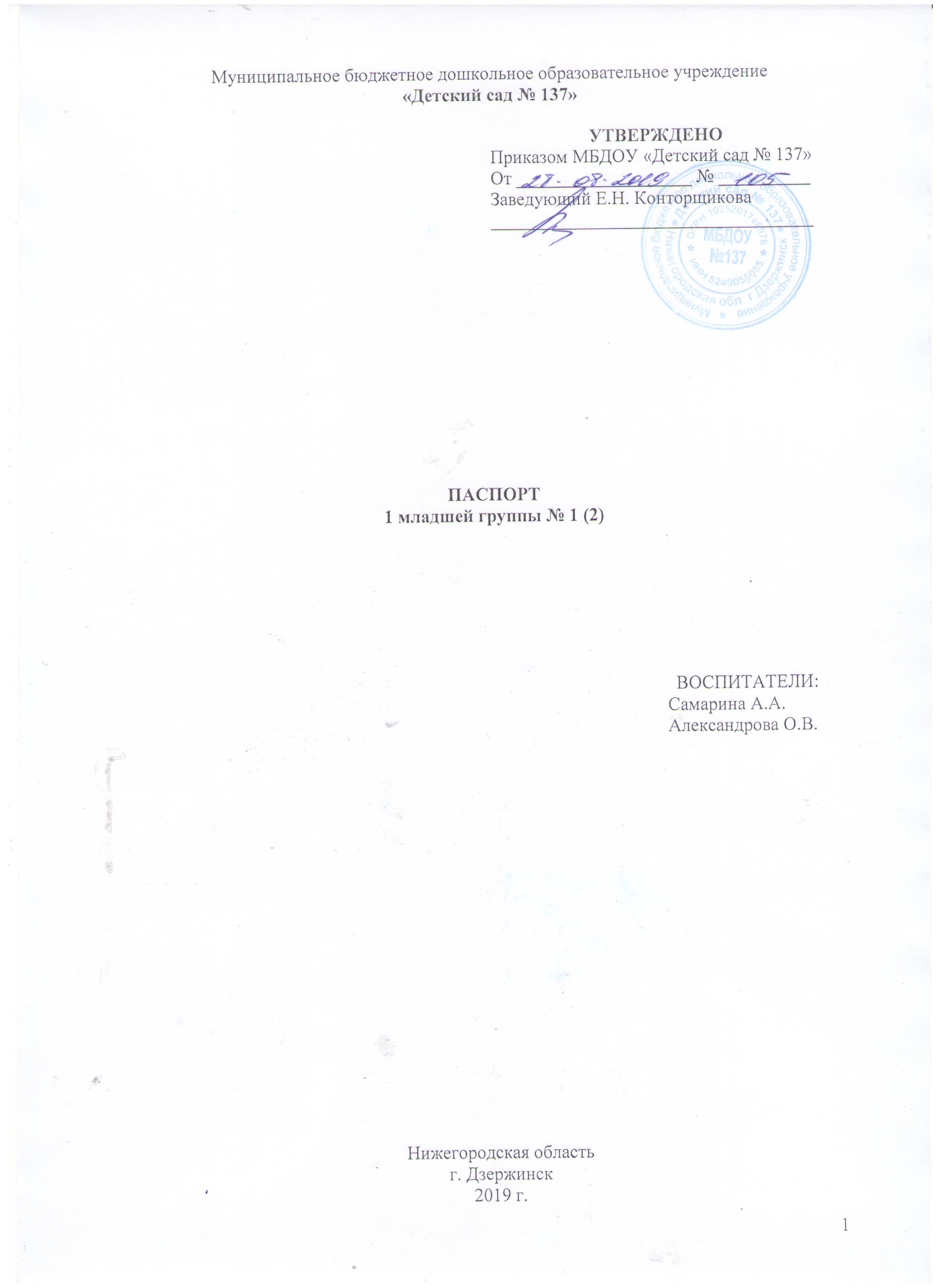 «Детский сад № 137» ПАСПОРТ1 младшей группы № 1 (2)Нижегородская областьг. Дзержинск2019 г.ОБЩАЯ ИНФОРМАЦИЯВозрастная группа: 1 младшаяФормат услуг: реализация Основной Образовательной Программы МБДОУ «Детский сад № 137». Воспитатели: Александрова Ольга ВладимировнаГод рождения: 24.03.1963г.                                                                Образование (когда, какое учебное заведение закончил): незаконченное высшее, ГИСИ им. Чкалова, .; ГОУ ВПО НИРО, .Специальность по диплому: «Преподаватель в системе дошкольного и домашнего образования»Квалификация по диплому: преподаватель в системе дошкольного и домашнего образования; Занимаемая должность: воспитательКвалификационная категория: первая от 27.04.1010 г.Педагогический стаж: 8 лет на 01.09.2013Стаж по специальности: 13 лет на 01.09.2018Стаж работы в МДОУ «Детский сад № 137»: с2000 г.Самарина Анастасия АлександровнаГод рождения: 30.12.1983Образование (когда, какое учебное заведение закончил):ДПК, 2018 г.Специальность по диплому: воспитатель детей дошкольного возрастаКвалификация по диплому: сотрудничество семьи и воспитателя как условие эффективного развития скоростных качеств у старшего дошкольникаЗанимаемая должность: воспитательКвалификационная категория: 1 категорияПедагогический стаж: 12 летСтаж по специальности: 12 летСтаж работы в МДОУ «Детский сад № 137»: 6 месяцевМАТЕРИАЛЬНО-ТЕХНИЧЕСКИЙ РАЗДЕЛОбщая площадь группового помещения – 111 м2 План группового помещенияОрганизация развивающей предметно-пространственной средыИГРА КАК ОСОБОЕ ПРОСТРАНСТВО РАЗВИТИЯ РЕБЕНКАСюжетно-ролевая играРежиссерские игрыИгра-фантазированиеИгра-экспериментирование с разными материаламиДидактические и развивающие игрыОБРАЗОВАТЕЛЬНАЯ ОБЛАСТЬ «СОЦИАЛЬНО-КОММУНИКАТИВНОЕ РАЗВИТИЕ»Дошкольник входит в мир социальных отношенийРазвиваем ценностное отношение к трудуФормирование основ безопасного поведения в быту, социуме, природе ОБРАЗОВАТЕЛЬНАЯ ОБЛАСТЬ «ПОЗНАВАТЕЛЬНОЕ РАЗВИТИЕ» Развитие сенсорной культурыФормирование первичных представлений о себе, других людяхФормирование первичных представлений о Малой родине и Отечестве, многообразии стран и народов мираРебенок открывает мир природыПервые шаги в математику ОБРАЗОВАТЕЛЬНАЯ ОБЛАСТЬ «РЕЧЕВОЕ РАЗВИТИЕ»ОБРАЗОВАТЕЛЬНАЯ ОБЛАСТЬ «ХУДОЖЕСТВЕННО-ЭСТЕТИЧЕСКОЕ РАЗВИТИЕ»Развитие продуктивной деятельности и детского творчестваХудожественная литератураМузыкаОБРАЗОВАТЕЛЬНАЯ ОБЛАСТЬ «ФИЗИЧЕСКОЕ РАЗВИТИЕ»ГРУППОВАЯ КОМНАТАCПАЛЬНАЯ КОМНАТАТУАЛЕТНАЯ КОМНАТАРАЗДЕВАЛЬНАЯ КОМНАТАУТВЕРЖДЕНОПриказом МБДОУ «Детский сад № 137»От ___________________ № __________Заведующий Е.Н. Конторщикова ___________________________________ВОСПИТАТЕЛИ:Самарина А.А.Александрова О.В.№НаименованиеКоличество1строительный материал крупный 1набор2строительный материал мелкий2 набора3строительный материал крупный  мягкий1 набор4строительные инструменты, каски.1 набор5Машины большие56Машины средние77набор парикмахера18журналы причёсок19счёты210корзины311овощи, 2 набора12фрукты2 набора13медицинские халаты  214шапочки215Косынка116набор доктора217Повязки на руку318игрушечная посуда: кухонная, чайная, столовая4 набора19Сумка медицинская120Куклы521одежда для кукол4 сезона22комплект постельных принадлежностей для кукол223утюги324коляски325Кроватки для кукол226272829№НаименованиеКоличество1бусы82юбки53косынки34Фартуки35Жилетки26Сумки, рюкзачки57Костюм Снеговика18Ширмы настольные59Ширмы напольные210Декорации к сказкам «Репка», «Колобок», «Теремок»,311Машины большие512Машины средние513Куклы514одежда для кукол4 сезона15комплект постельных принадлежностей для кукол216утюги317коляски318Кроватки для кукол219202122№НаименованиеКоличество1Маски животных92Эмблемы с изображениями любимых литературных персонажей3Шапочки животных24Костюм Снеговика15678№НаименованиеКоличество1Емкости одинакового и разного размеров, различной формы 52Мерные стаканчики23Предметы из разных материалов («тонет - не тонет»),104Черпачки, сачки, 25Воронки16Формочки разной конфигурации, 87Емкости разного размера 48Предметы-орудия разных размеров, форм, конструкции59Цветные стекла210Набор трубочек для определения воздуха в воде2 набора11Калейдоскоп12Мыльные пузыри513Набор бумаги 114Набор стаканов, колб115Набор зеркал116Набор ведерок117Набор луп118Коллекция круп119Набор шишек120Набор камушек121Набор ракушек122Набор семечек (белые, черные)123Набор фасоли 124Фартучки клеенчатые3252627№НаименованиеКоличество1Лото «Магазин»12Лото «Для девочек»13Д/и «Хорошо - плохо»14Д/и «Разноцветные полянки»35Д/и «Собери пирамидку»46Д/и «Домик»27Д/и «Одень мишку»18Д/и «Собери дорожку… цвета» (мозаика)39Д/и «Собери целое из частей»910Д/и «Откуда это»111Д/и «Найди все …» (мозаика)312Д/и «Найди все круги…» (цвет, форма, величина)13Д/и «Вставь мисочки»314Д/и «Собери пирамидку из мисочек»315Д/и с блоками Дьенеша16Д/и со счетными палочками17Д/и «Кто как кричит»118Д/и «Кто пришел?»119Д/и «Из какой это сказки»120Д/и «Назови овощи»121Д/и «Волшебный мешочек»122Д/и «Назови фрукты»123Д/и «Геометрик» 124Д/и «Составь предмет из геометрических фигур» (ковролин)125Д/и «Составь предмет из кубиков»  326Д/и «Времена года»127Д/и «Найди маму»1282930№НаименованиеКоличество1Лото «Магазин»12Лото «Для девочек»13Набор фотографий «Семья»14Альбом «Мальчик и девочка», «Человек», 25Д/и «Хорошо - плохо», «Мир эмоций»26Папка «Правила поведения в транспорте»17Папка «Правила поведения в группе»18Папка «Правила поведения за столом»1910№НаименованиеКоличество1Тряпочки 22Палочки для рыхления23Лейки34Салфетки для протирания пыли15Пулевизаторы16Клеёнки большие и маленькие27Тазики18Бельевая верёвка19Прищепки510Мыло111Фартуки клеёнчатые312Набор иллюстраций «Профессии»113Набор картинок «Труд взрослых»1№НаименованиеКоличество1Папка «Один дома»12Папка «Здоровье»13Плакат «Как не надо себя вести»14Подборка книг15Дорожное полотно 16Папка «Правила поведения в транспорте»17Папка «Правила поведения в группе»18Папка «Правила поведения за столом»1№НаименованиеКоличество1Д/и «Разноцветные полянки»32Д/и «Собери пирамидку»43Мозаика мелкая14Мозаика магнитная мелкая15Крупные пазлы16Втыкалочки57Шнуровки58Набор геометрических эталонов для группировки по цвету, форме, величине59Пластмассовый напольный конструктор110Мозаика пластиковая211Конструктор Лего212Черепаха напольная113Набор картинок «Больше-меньше»114Д/и «Домик»215Кубик с вкладышами116Матрешки217Набор блоков Дьенеша618Карточки к игре с блоками Дьенеша19Д/и «Прищепки»420Пазлы напольные мягкие121Гусеничка222Д/и «Одень мишку»123Счетные палочки6 наборов24Д/и «Собери целое из частей»925Д/и «Откуда это»126Ширма напольная1№НаименованиеКоличество1Папка «Фигура человека»12Д/и «Веселый-грустный»13Альбом «Мальчик - девочка» 14Альбом «Человек»15Альбом «Как я расту»16Набор сюжетных картинок 17Лото «Для девочек»18Д/и «Хорошо плохо», 19Д/и «Мир эмоций»1101112№НаименованиеКоличество1Папка «Птицы родного края»12Папка «Цветы родного края»13Папка «Деревья родного края»14Папка «Мой детский сад»15Папка «Мой город»16№НаименованиеКоличество1Папка «Домашние животные»22Папка «Дикие животные»13Папка «Овощи»14Папка «Фрукты»15Папка «Насекомые»16Папка «Грибы»17Папка «Ягоды»18Папка «Птицы»19Папка «Игрушки»110Папка «Времена года»111Набор картинок «Живой мир»112Набор картинок «Предметный мир»113Макет «Дикие животные»114Макет «Домашние животные»115Сезонное дерево216Инвентарь для ухода за комнатными растениями1 набор17Ящики для рассады118Дневник наблюдений за растениями119Дидактические игры по экологии20Набор диких животных121Набор домашних животных122Набор земноводных123Альбом «Времена года»;124Коллекции ракушек125Наборы картинок «Живая природа».126Паспорт комнатных растений  127Календарь природы128Набор фруктов229Набор овощей230Комнатные растения: лилия, фикус431Гербарий, природный материал232Домино «Фрукты»133Д/и «Времена года»134Д/и «Найди маму»1№НаименованиеКоличество1Блоки «Дьенеша»62Мозаика «Геометрик»13Набор геометрические форм54Д/и «Составь картинку» (по блокам Дьенеша)125Д/и «Геометрик» 16Набор геометрических фигур, для ковролинового полотна17Разрезные (складные) кубики с  предметными картинками (4части) 38№НаименованиеКоличество1Д/и «Кто как кричит»12Д/и «Кто пришел?»13Магнитный набор сказки «Репка»14Магнитный набор сказки «Курочка Ряба»15Магнитный набор сказки «Теремок»16Магнитный набор сказки «Колобок»17Д/и «Из какой это сказки»18Д/и «Назови овощи»19Д/и «Волшебный мешочек»210Д/и «Назови фрукты»111Книжный уголок с соответствующей возрасту литературой112Карточки для пересказывания сказок113Варежковый театр сказка «Репка»114Пальчиковый театр сказка «Теремок»115Пальчиковый театр сказка «Колобок»116Ширмы517Рамки для развития речевого дыхания318№НаименованиеКоличество1Гуашь15 наборов2Альбом для рисования103Набор цветных карандашей84Баночка для воды155Кисточка206Трафарет47Мелки48Пластилин109Стеки 1510Индивидуальные клеёнки1511Клей ПВА212Кисти для клея1513Ёмкость под клей514Салфетки1пачка15Цветная бумага и картон10 наборов16Образцы по аппликации и рисованию17Небольшие игрушки для обыгрывания построек18Печатки19Ватные палочки1 банка20Тычки5№НаименованиеКоличество1Подборка книг детских писателей2Подборка стихов русских поэтов3Подборка книжек-малышек4Подборка книжек-игрушек5Подборка книг о Родине6Подборка книг о природе7Подборка русских народных сказок 8Подборка сказок зарубежных писателей№НаименованиеКоличествоМузыкальные дидактические игрыМузыкальные дидактические игрыМузыкальные дидактические игры1«К нам гости пришли»2«Угадай-ка»3«Кто в домике живет?»4«Чудесный мешочек»5«Птицы и птенчики»6«Где мои детки?»Наглядный материалНаглядный материалНаглядный материал11Картинки к песням1 набор12Музыкальный кубик113Ленточки2414Платочки14Звучащие музыкальные инструментыЗвучащие музыкальные инструментыЗвучащие музыкальные инструменты21Ложки422Неваляшки323Баночка-шумелка624Бубен 425Колокольчик626Погремушка2027Трещалка2282930Незвучащие имитации музыкальных инструментовНезвучащие имитации музыкальных инструментовНезвучащие имитации музыкальных инструментов31Пианино132Балалайка133Гармонь1№НаименованиеКоличество1Коврики массажные302Дорожка «Следочки»13Мешочки с песком154Султанчики 255Ленточки246Следочки87Обручи38Погремушки209Веревочки 410Мягкие кубики1011Н-р геометр-х фигур Малышок мягкий1012Палки гимнастические313Кольцеброс 114Куб115Флажки1516Мячи d- 25 см117Мячи d- 18 см1018Мячи d- 819Мячи мягкие d- 1820Бубен 821Горка122Осьминог123Веревочка из яиц224Обруч из яиц225Веревочка из бус326Тонель 127282930№НаименованиеКоличество1Стол детский четырехместный (70х70 см, h=40 ) 52Стул детский – (h=21)203Стол детский четырехместный (70х70 см, h=36 ) 14Стул детский – (h=19)45Доска учебная магнитная16Шкаф 7Стеллаж 8Полка …39Стол подростковый110Стул дет.       2111Стол дет.        212Стол дет. 513Стул дет. 914Театральный уголок      115Центр песок и вода       116Стенка Пирамидка большая (3 секции)117Уголок природы Малыш с 3  полками  118Стенка д/игрушек с открытыми и закрытыми полками   119Кухня угловая со стиральной машиной120Набор мягкой мебели                 121Набор уголок  ИЗО  122Горка пласм. 163029123Мольберт   070077124Трюмо   070029125Кроватка куколь. 226Стол дет.игровой 127Стул дет.  Гол,желт.428Набор мебели «Лагуна» 129Тоннель Лабиринт130Черепаха131Палас232Ширма233№НаименованиеКоличество1Кровать детская (140х60 см) 222Стол письменный взрослый13Стул взрослый14Платяной шкаф1№НаименованиеКоличество1Раковина 32Ногомойка13Полотенничница 5-секционная 54Шкаф для моющих средств с замком15Аптечка1№НаименованиеКоличество1Стенд настенный 90х50 32Стенд настенный 35х55 13Стенд настенный 35х8514Шкаф раздевальный детский 5-секционный 15Шкаф раздевальный детский 3-секционный56Шкаф раздевальный детский 2-секционный17Стол журнальный18Лавочка h=24 см39Стульчики h=14 см310Зеркало111Стенд для детских работ1